МУНИЦИПАЛЬНОЕ БЮДЖЕТНОЕ ДОШКОЛЬНОЕ ОБРАЗОВАТЕЛЬНОЕ УЧРЕЖДЕНИЕ ДЕТСКИЙ САД № 27 «БЕРЁЗКА» ОБЩЕРАЗВИВАЮЩЕГО ВИДА ЩЁЛКОВСКОГО МУНИЦИПАЛЬНОГО РАЙОНА МОСКОВСКОЙ ОБЛАСТИ141103, Московская область, г.Щёлково-3, ул. Институтская, 6Б. тел 8(496)253-97-76, e-mail: mdou.berezka27@mail.ruКонспект НОД  по  обучению  грамоте  в  подготовительной  группе  №14  «Улыбка» в  технологии  «Ситуация». Кружок  «Грамотейка».   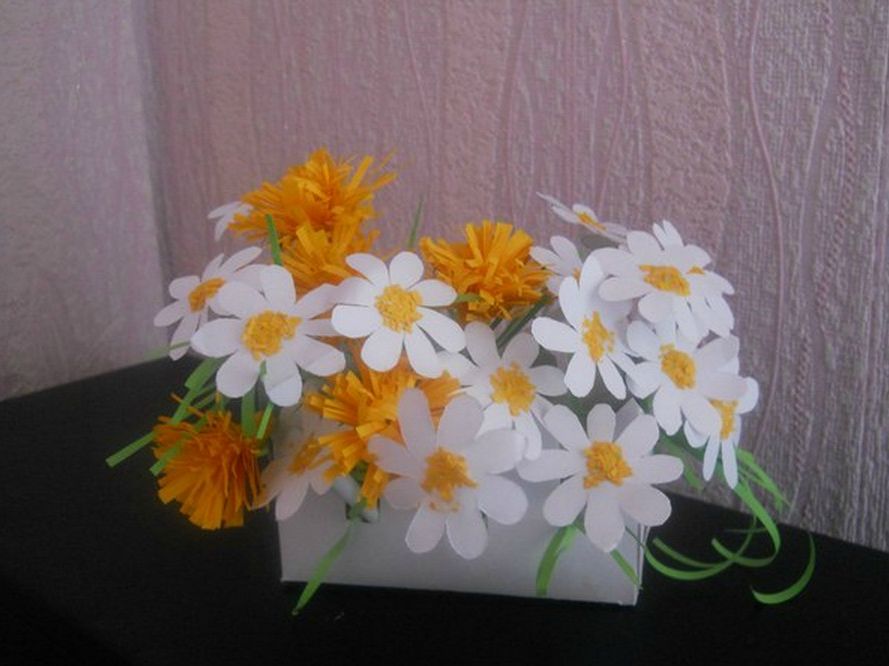                                    Составила  воспитатель  первой  квалификационной                                                                                           категории  Свирида  Е.В.Щёлковоапрель  2018г.Тема: Мы  сажаем  клумбу.Цель:  в занимательной игровой форме обобщить и закрепить полученные знания  по  обучению  грамоте.
 Образовательные  задачи:    Проверить прочность усвоения детьми знаний, умений и навыков, сформированных на занятиях по обучению грамоте.Закреплять умение делить слова на слоги, определяя количество слогов .Закреплять умение подбирать слова на заданный звук.     Упражнять в звуковом анализе слов.Закрепить понятие, что такое предложение. Составлять предложения с помощью схемы. Закрепить умение читать небольшие  тексты.           Развивать память, внимание, речь, логическое мышление.           Воспитывать взаимовыручку, сдержанность, интерес к обучению. Материал:  картинки весенних  цветов,  макет  клумбы,  цветы  для  клумбы,  набор  обозначений  глухости-звонкости  звуков,  дидактическая  игра  «Одень  слово»,  схемы  предложения, карточки  с  текстами,  игрушки,  музыкальные  инструменты.Ход образовательной ситуации:Введение в ситуацию.Дидактические задачи: мотивировать детей на включение в деятельность .Воспитатель собирает детей около себя.- Какое  время  года  на  дворе?- Назовите  признаки  поздней  весны.- Что мы  посадили  с  вами  под  окном? (  ответы  детей)-  А  хотите  посадить  ещё  одну  клумбу  прямо  в  группе?  А  сможете?2.	 Игровая  деятельность.Дидактические задачи:   Закреплять  знания  детей  о  звуках,  закреплять умение   слышать  первый  звук  в  слове  и  дифференцировать звонкие и глухие согласные.Закреплять умение делить слова на слоги, определяя количество слогов .Тренировать детей в звуковом анализе слова и  умении  составлять  его  схему.Закрепить понятие, что такое предложение   и  умение  составлять  схемы  предложений.Упражнение  в  чтении  небольших  текстов.Ответы  детей.Воспитатель:        -  Чтобы  посадить  цветы ,  нам  нужно  выполнить  задания  и  получить  в  награду  цветок  ,  который  вы  будете  сажать  в  клумбу. ( сделанную  из  коробки  клумбу  ставим  на  столик  в  центре  комнаты).  - Ребята,  а  какие  цветы  мы  можем  увидеть  на  клумбе  весной?Дети  выбирают  весенние  цветы, называя  их .- А  сейчас  поиграем:  слышите  звук н -  играете,  нет  звука н -  оркестр  молчит. Раздаём  музыкальные  инструменты.- Отличная  игра! Дети   садятся  за  столы.Дидактическая  игра «Узнай  первый  звук».Дети  определяют  первый  звук  в  названии  цветка и  обозначают  его  глухость-звонкость.  (  тюльпан, нарцисс, ландыш, медуница, крокус, гиацинт, фиалка,  пролески, примула,  подснежник,   маргаритки).- Молодцы,  ребята!  Вот  первые  цветы  для  клумбы. (  отдаём  2  цветка  наиболее  активным  детям  и  они  «садят»  цветы).Воспитатель:      -  Продолжим .  Повесьте,  пожалуйста  ваши  картинки  с  цветами  на  магнитную  доску.   Найдите  цветок,  в  названии  которого  4  слога  и  получите  право        посадить  ещё  один  цветок  в  клумбу. (медуница , маргаритка). Проверим?Дети  выполняют  задание  и  сажают  цветы.- А  теперь  проходим  за  столы  ,  поиграем  в дидактическую  игру «Одень  слово».Дети  составляют  схемы  слов (картинки  цветов).  Воспитатель  проверяет  ипомогает  детям.- Молодцы!  Вы  справились  с заданием .  Ещё  2  детей  получают  цветы  для  клумбы.Физкультминутка.Раз –два-три выросли цветы (сидели на корточках, встаем)
К солнцу потянулись высоко: (тянутся на носочках)
Стало им приятно и тепло! (смотрят вверх)
Ветерок пролетал, стебелечки качал (раскачивают руками влево - вправо над головой)
Влево качнулись- низко прогнулись. (наклоняются влево)
Вправо качнулись – низко пригнулись. (наклоняются вправо)
Ветерок убегай! (грозят пальчиком)
Ты цветочки не сломай! (приседают)
Пусть они растут, растут,
Детям радость принесут! (медленно приподнимают руки вверх, раскрывают пальчики)Воспитатель:- Берём  по  одной  картинке  цветов  и  садимся  на  стульчики.  Ребята,  давайте  составим  предложения  о  весенних  цветах.  Дети  составляют  предложения.  По  лучшему  предложению  составляем  схему  предложения.  За  работу  дети  получают  цветы  для  клумбы.-  Вы  такие  молодцы!  Но  сейчас  у  меня  для  вас  очень  сложное  задание.Дидактическая  игра  «Молчанка».Вы  берёте  по  одной  карточке,  читаете  и  выбираете  то ,  о  чём  вы прочли  в  своём  рассказе. (предметы  лежат  на  столе).Мама с папой купили мне котёнка. Котёнок был маленький. Я поила его молоком. Котёнок спал и я его не будила. А когда просыпался – играл со мной. Мама подарила Вове кубики. Кубики были красивыми, яркими: жёлтые, красные, синие, зелёные. Он сразу стал строить из кубиков высокую башню. Вова был очень рад подарку! Ребята пошли в лес за грибами. Рома нашел под березой красивый подберезовик. Валя увидела под сосной маленький масленок. В роще они набрали полные корзины разных грибов. Ребята веселые и довольные вернулись домой.  Женя и Зоя нашли в лесу ёжика. Он лежал тихо. Ребята решили, что ёжик заболел. Зоя положила его в корзину. Дети побежали домой. Они кормили ёжика молоком. Затем отнесли его в живой уголок.  Медвежата родились в берлоге в январе. А первый раз вылезли из берлоги в апреле, когда таял снег. Тогда в лесу ещё не было ягод. Наступит лето. Черника поспеет и малина. Мама-медведица накормит медвежат ягодами, сладким мёдом. Была весна. Ярко светило солнышко. На лугу росли цветы. Над ними летала жёлтая бабочка. Вдруг прилетела большая чёрная птица. Увидела она бабочку и захотела её съесть. Испугалась бабочка и села на жёлтый цветок. Летала вокруг птица, летала, но не увидела бабочку. Так и улетела ни с чем.Было лето. Юра и Яша шли по берегу озера. Вдруг из-за куста вылетела утка. Юра и Яша подошли к кусту. Из-под куста выбежали маленькие утята и побежали к матери. Они ещё не умели летать. Мальчики стали смотреть, что будет дальше. Утка спустилась в воду и поплыла. Она крякала и звала утят. Утята один за другим спустились в воду. Они поплыли за уткой.Был у Мити зайка. Он был ручной. Зайка любил прыгать. Митя забыл закрыть клетку. Прыгнул зайчик в садик. Стал Митя зайку искать. Искал, искал, а зайка сидит под кустом.  Митя снова унёс зайку домой.Дети,  прочитав  текст  берут  игрушку  со  стола.  На  столе  игрушки:  котёнок,  бабочка,  гномик,  кубик,  грибок, ёжик, воробей,  чашка,  медвежонок,  уточка,  зайка.  Одним  предложением  говорят  о  чём  они  читали  .3. Осмысление. Дидактические задачи: формировать опыт осмысления собственной деятельности, фиксации достижения запланированного результата и условий, которые позволили его достичь.Воспитатель:-  А  теперь  ,  ребята,  давайте  полюбуемся  на  клумбу  и  вспомним  чем  мы  сегодня  занимались. (  Мы  посадили  клумбу.)-  Какие  знания  помогли  вам  посадить  клумбу?- Что  вам  понравилось  больше  всего  на  занятии?-  Вы  очень  хорошо  правились  с  заданиями!  Молодцы!